OBVEZNI IZBIRNI PREDMETI za učence 7., 8. in 9. razredaza šolsko leto 2020/21Predmetnik obveznih izbirnih predmetov zajema družboslovne in naravoslovne tehnične predmete.Glede na izvajanje  predmetov ločimo enoletne (vezane na razred), enoletne, triletne (lahko tudi krajše)  in triletne predmete.Učenec izbere dve uri pouka obveznih izbirnih predmetov tedensko, lahko pa tudi tri ure pouka, če s tem soglašajo starši.Izbirni predmeti, ki so enoletni, učenci lahko izberejo samo eno šolsko leto.Izbirni predmeti se ocenjujejo s številčno oceno.Učenec, ki obiskuje glasbeno šolo z javno veljavnim programom, je lahko na predlog staršev oproščen sodelovanja pri izbirnih predmetih v celoti ali le pri eni uri tedensko. Uveljavljanje glasbene šole označite pri prijavi. Starši oddajo potrdilo o vpisu otroka v glasbeno šolo z javno veljavnim programom po uradnem vpisu. Vsebine obveznih izbirnih predmetov so objavljene na spletni strani šole.Postopek izbire obveznih izbirnih predmetov bo potekal preko spletne prijave https://novi.lopolis.si v ponedeljek, 18. in torek, 19. 5. 2020. Učenci spletno prijavo na obvezne izbirne predmete oddajo najkasneje do torka, 19. 5. 2020.Navodilo za spletno prijavo boste prejeli po e-pošti.O izboru obveznih  izbirnih predmetov, ki se bodo izvajali v šolskem letu 2020/21, boste obveščeni preko spletne strani šole in preko e-pošte z obvestilom razrednika.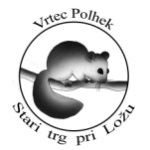 Osnovna šola heroja Janeza HribarjaCesta Notranjskega odreda 321386 Stari trg pri Ložu		tel: 01 707 12 50,   fax:  01 707 12  60os.h-janeza-hribarja@guest.arnes.si